老街溪段4地號土地位置示意圖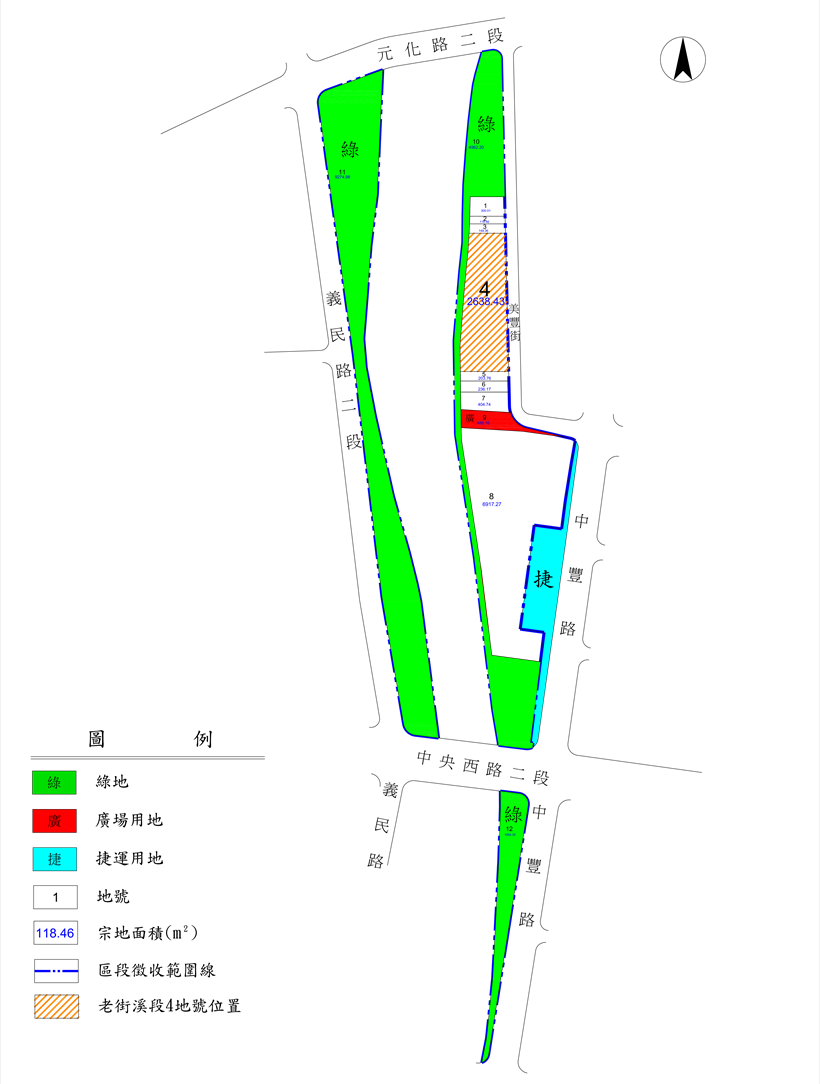 